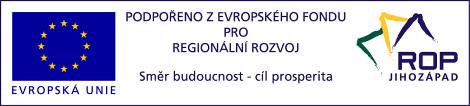 Tento projekt Modernizace vybavení Základní školy Františka Křižíka Bechyně je spolufinancován Evropskou uniíModernizace vybavení Základní školy Františka Křižíka Bechyně    20. listopad 2014 byl pro naši školu šťastným dnem. Dozvěděli jsme se,že náš projekt „Modernizace vybavení Základní školy Františka Křižíka Bechyně“ byl schválen Výborem Regionální rady regionu soudržnosti Jihozápad k poskytnutí dotace z Regionálního operačního programu regionu soudržnosti NUTS II Jihozápad. Schválený rozpočet projektu (vč. DPH) je 1 476 641,- Kč. Schválená výše dotace je 1 255 141,- Kč, protože škola má na projektu 15% spoluúčast.      Schválená dotace velkou měrou přispěje k modernizaci vybavení naší školy. Budou nakoupeny 4 nové interaktivní tabule včetně ozvučení  (škola pak bude mít již 10 interaktivních tabulí), dále budou 2 třídy vybaveny novými výškově stavitelnými židlemi a stoly, bude zakoupeno 5 nových dvojpylonových tabulí, školní dílna bude vybavena novými dílenskými stoly, svěráky a skříněmi. Do učebny přírodopisu bude zakoupen digitální mikroskop, který je schopen obraz pozorovaného objektu přenášet v příslušném zvětšení na interaktivní tabuli. Škola zakoupí i 4 stereoskopické mikroskopy a zvětšené modely lidských orgánů. Kabinet fyziky bude vybaven funkčními modely motorů a sadou pro pokusy s vakuem. V hodinách tělesné výchovy budou žáci moci využívat gymnastickou soupravu, která se skládá z nafukovacího pásu, dětské kladiny, švédské bedny a dětského přeskokového stolu.     Nákup vybavení a pomůcek bude proveden do června 2015. S novými pomůckami se tedy seznámí žáci ještě v tomto školním roce.    Velké poděkování patří našemu zřizovateli – Městu Bechyně, který schválil předfinancování celého projektu. Bez předfinancování by dotaci z ROP nebylo možno čerpat.                                                              Mgr. Milan Kožíšek, ředitel školy